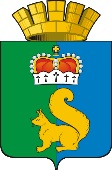 ПОСТАНОВЛЕНИЕАДМИНИСТРАЦИИ ГАРИНСКОГО ГОРОДСКОГО ОКРУГАВ соответствии со статьей 179 Бюджетного кодекса Российской Федерации, решением Думы Гаринского городского округа от 24.03.2022 № 383/65 «О внесении изменений  в решение Думы Гаринского городского округа от 16.12.2021 № 360/62 «О бюджете Гаринского городского округа на 2022 год и плановый период 2023, 2024 годов», руководствуясь Уставом Гаринского городского округа,ПОСТАНОВЛЯЮ: 1. Внести в муниципальную программу «Развитие архивного дела в Гаринском городском округе на 2019-2024 года», утвержденную постановлением администрации Гаринского городского округа от 12.09.2018 № 64 «Об утверждении муниципальной программы «Развитие архивного дела в Гаринском городском округе на 2019-2024 годы» следующие изменения:1.1. В паспорте в таблице строку «Объемы финансирования муниципальной программы по годам реализации, тыс. рублей» изложить в следующей редакции:1.2. В приложении № 2 муниципальной программы в таблице:- в строках 1, 16 в графе 3 число «1150,0» заменить на число «1263,75», в графе 7 число «199,0» заменить на число «312,75»;- в строках 4, 19, 23 в графе 3, 7 число «0» заменить на число «113,75»;- таблицу дополнить строкой 23.1 следующего содержания:2.	Настоящее постановление вступает в силу с момента опубликования (обнародования).3.	Настоящее постановление опубликовать (обнародовать).Глава Гаринского городского округа                                         С.Е. Величко07.04.2022п.г.т. Гари№ 133№ 133О внесении изменений в постановление администрации Гаринского городского округа от 12.09.2018 № 64 «Об утверждении муниципальной программы «Развитие архивного дела в Гаринском городском округе на 2019-2024 годы»О внесении изменений в постановление администрации Гаринского городского округа от 12.09.2018 № 64 «Об утверждении муниципальной программы «Развитие архивного дела в Гаринском городском округе на 2019-2024 годы»Объемы финансирования муниципальной программы по годам реализации, тыс. рублейВСЕГО: 1263,75 тыс. рублей, в том числе (по годам реализации): 2019 – 159,02020 – 181,02021 – 189,02022 – 312,752023 – 207,02024 – 215,0 из них: местный бюджет: 113,75в том числе:2019 –02020 – 02021 – 02022 – 113,752023 – 02024 – 0субвенции из областного бюджета: 1150,0в том числе:2019 – 159,02020 – 181,02021 – 189,02022 – 199,02023 – 207,02024 – 215,0 23.1местный бюджет 113,75---113,75--